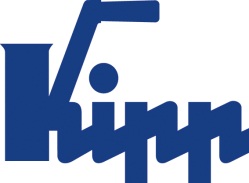 Tisková zpráva 	Sulz am Neckar, červenec 2015Praktická manipulaceSpolečnost KIPP rozšiřuje svůj sortiment o přídržné prvky z hliníkuSpolečnost HEINRICH KIPP WERK rozšiřuje svůj sortiment o praktické přídržné prvky z hliníku. Přídržné prvky jsou zárukou bezpečného uchycení, mají mnohostrannou použitelnost a lze je kombinovat s výrobky značky KIPP. V nových přídržných prvcích představuje KIPP uživatelsky příjemnou montážní pomůcku pro mnoho výrobků, mj. pro aretační čepy, závory nebo pružné tlačné prvky. Velká škála variant různých normálních či jemných závitů zaručuje vhodné upevnění dílů. Svěrné drážky zajišťují navíc díl při našroubování na přídržný prvek a usnadňují tak aplikaci. Přídržné prvky lze kombinovat s mnoha ovládacími prvky značky KIPP. Hliník, jakožto zvlášť lehký materiál, a kompaktní konstrukční velikost usnadňují montáž i ve stísněných prostorových podmínkách.Společnost KIPP nabízí přídržné prvky ve dvou variantách: Provedení A má upevňovací otvor souběžný se závitem, u provedení B je směr otvoru kolmý na závit. Přídržný prvek se upevňuje šrouby s válcovou hlavou DIN ISO 4762 v příslušných otovorech. Všechny přídržné prvky jsou eloxovány v černé matové barvě a výrobce je nabízí s normálními nebo jemnými závity od M6 až do M20 x 1,5. Znaky s mezerami:Nadpis:	67 znakůPre-head:	20 znakůText:	1.137 znakůCelkově:	1.224 znakůHEINRICH KIPP WERK KGStefanie Beck, MarketingHeubergstraße 272172 Sulz am NeckarTelefon: +49 7454 793-30E-mail: s.beck@kipp.com Další informace a tiskové fotografieViz: www.kipp.com, region: Německo, 
rubrika: News/PressebereichFotografie	Text k obrázku: Přídržné prvky KIPP z lehkého hliníku mají mnohostranné použití a lze je kombinovat.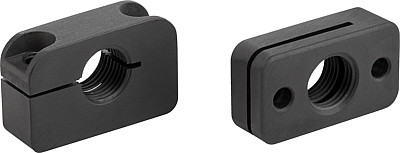 Práva k obrázkům: Schváleno pro zveřejnění v odborných médiích bez licenčních poplatků a nároků na honorář. S prosbou o uvedení zdroje a dokladu. Obrazový soubor: KIPP Haltestücke Aluminium.jpg